ИНСТРУКЦИЯза организиране на системата за разделно събиране 
на опасни битови отпадъци по адреси от домакинствата1.	ОБЛАСТ НА ПРИЛОЖЕНИЕТази инструкция се прилага при организирането и осъществяването на дейностите при мобилно събиране на опасни битови отпадъци по адреси от домакинствата, като част от общинската система за разделно събиране и временно съхраняване на опасни битови отпадъци.Мобилното събиране на опасни битови отпадъци по адреси на жителите на общината се извършва при извънредни обстоятелства, като:Опаковките на опасните отпадъци, генерирани в домакинствата са повредени и негодни за превоз с обществен или собствен транспрорт и създават риск от увреждане на човешкото здраве и замърсяване на околната средаПритежателите на опасни битови отпадъци са възрастни хора или хора с увреждания, което възпрепятства придвижването им до площадката и мобилните събирателни пунктове от общинската система.2.	ПРЕДМЕТНастоящата инструкция регламентира реда и отговорностите при организирането и извършването на дейностите по приемане на опасни битови отпадъци от жителите на общината по адреси, транспортирането им до стационарната площадка за временно съхраняване на опасни битови отпадъци, както и документирането на тези дейности. Целта на инструкцията е да гарантира спазването на законодателството, регламентиращо управлението на отпадъци и транспорта на опасни товари, както и да осигури безопасност при извършване на дейностите с отпадъци и предотвратяване на инциденти.3.	ОПИСАНИЕ НА ИНСТРУКЦИЯТА3.1. Организиране на събирането на опасни битови отпадъци по адреси Част от общинската система за  разделно събиране и временно съхраняване на опасни битови отпадъци е телефона за връзка със системата.Жителите на общината се информират за номера на телефона за връзка със системата и случаите, при които се използва чрез медийната кампания за разясняване и популяризиране на целта и начина на функциониране на общинската система за разделно събиране и временно съхраняване на опасни битови отпадъци.Всеки жител на общината подава заявка за предаване на опасни битови отпадъци по телефона за връзка с общинската системата при наличие на едно от извънредните обстоятелства, описани в т. 1 на Инструкцията.Телефонът за връзка с общинската система се обслужва от персонала на площадката за събиране и временно съхраняване на опасни битови отпадъци.Всяко обаждане на жител на общината се регистрира и документира в Регистър на заявки за предаване на опасни битови отпадъци по образец, представен в Приложение № 5 към Инструкцията. Регистърът съдържа информация за:Дата на приемане на заявката;Данни на заявителя (име, адрес, телефон за обратна връзка).Вида на отпадъка/ците за предаване;Вида и състоянието на опаковката/ките, брой опаковки;Приблизителното количество на отпадъка в кг;На основата на информацията от регистъра на заявки за предаване на опасни отпадъци от домакинствата периодично се изготвя График за приемане на опасни битови отпадъци по адреси (Приложение № 6). Чрез телефона за обратна връзка от регистъра на зявки, със заявителите (жители на общината) се уговарят датата и приблизителния час на приемане на заявените отпадъци.Графикът се съгласува със служителите на общинската администрация, отговарящи за управлението на отпадъците.Примането на опасни битови отпадъци по адреси от домакинствата на общината се извършва от персонала и превозното средство, обслужващи и мобилните събирателни пунктове на общинската система.В съответствие с информацията от регистъра на заявки за изпълнение на графика за приемане на опасни битови отпадъци по адреси в превозното средство се осигуряват следното оборудване, материали и документи:Платформена везна за измерване на предадените количества отпадъци;Общи опаковки за събиране и безопасно транспортиране на опасни отпадъци, отговарящи на изискванията на ADR в зависимост от кодовете на опасните отпадъци, които ще се приемат, етикетирани с кода и наименованието на отпадъка по Наредба № 2 от 23.07.2014 г. за класификация на отпадъците и знака за опасни товари, опаковани в ограничени количества, съгласно глава 3.4 от ADR.;Допълнителни подходящи опаковки (пластмасови туби, бидони, кутии и др.) при необходимост от преопаковане на повредени и негодни опаковки; Материали, необходими за укрепване на отпадъците при поставянето им в общите опаковки (стиропор, пук-пук фолио и др.); палети, стреч фолио и др. за укрепване на общите опаковки при транспортиране;Абсорбиращи материали (сяра, дървени стърготини, пясък, ръкави и др.), метли, лопати за действия в случай на разливи или разсипи на отпадъци при приемането им;Лични предпазни средства – обслужващият персонал извършва дейностите с опасните отпадъци от домакинствата с предпазно облекло и защитни ръкавици;Пожарогасители;Приемо-предавателни документи (приемо-предавателни протоколи, идентификационни документи, съгласно т. 3.3 на Инструкцията).3.2. Приемане на опасни битови отпадъци по адреси Приемането на отпадъци по адреси от жителите на общината се извършва по код и наименование на опасните отпадъци съгласно Наредба № 2 от 23.07.2014 г. за класификация на отпадъците, както следва:От група 1 Лаково бояджийски материали и покрития:20 01 27* „Бои, мастила, лепила/адхезиви и смоли, съдържащи опасни вещества“  - Бои, лакове, грундове, лепила, смоли, мастила20 01 13* „Разтворители“От група 2 Домакински препарати и химикали:16 01 13* „Спирачни течности“16 01 14* „Антифризни течности, съдържащи опасни вещества“20 01 14* „Киселини“20 01 15* „Основи“20 01 17* „Фотографски химични вещества и смеси“ - Фотографски материали20 01 19* „Пестициди“ - Препарати за растителна защита и борба с вредителите (препарати за поддържане на тревни площи, цветя, овощни дървета, зеленчукови растения - пестициди, хербициди)20 01 29* „Перилни и почистващи смеси, съдържащи опасни вещества“ - Перилни и почистващи препарати (препарати за почистване на стъкла, фурни, белина, препарати отстраняващи петна и ръжда, почистващи повърхности, дезинфектанти).От група 3 Фармацевтични продукти:20 01 31* „Цитотоксични и цитостатични лекарствени продукти“ - Лекарства с изтекъл срок на годност; продукти, свързани с грижи по домашни любимци.От група 4 Живак и живаксъдържащи отпадъци (с изключение на луминесцентни и др.живак съдържащи лампи):20 01 21* „Флуоресцентни тръби и други отпадъци, съдържащи живак“ - Живак, живачни термометри, живачни прекъсвачи, живачни ампули от бойлери и др. От група 5  Кърпи за изтриване и предпазни средства, замърсени с опасни вещества:15 02 02* “Абсорбенти, филтърни материали (включително маслени филтри, неупоменати другаде), кърпи за изтриване и предпазни облекла, замърсени с опасни вещества“ - Кърпи, парцали за избърсване, замърсени с опасни препарати; предпазни средства – ръкавици, маски, филтри и др., използвани при боядисване, нанасянето на покрития и почистване.От група 6 Замърсени дървесни материали:20 01 37* „Дървесни материали, съдържащи опасни вещества“От група 7 Замърсени опаковки:15 01 10* „Опаковки, съдържащи остатъци от опасни вещества или замърсени с опасни вещества“ - Празни опаковки от лаково бояджийски материали и покрития, домакински препарати и химикали (картонени, пластмасови, стъклени, метални), обозначени със символи за опасност (пиктограми) представени в Приложение № 1 към Инструкцията.При приемането на опасни битови отпадъци по адреси от жителите на общината, обслужващият персонал извършва следните действия:Идентифицира опасните битови отпадъци към съответната група отпадъци според вида им и кода и наименованието на опасния отпадък;Извършва проверка за целостта и сигурността на опаковките на опасните отпадъци. При необходимост извършва преопаковане;Измерва количеството на предадените отпадъци по код и наименование на отпадъка по Наредба № 2 от 23.07.2014 г. за класификация на отпадъците;Оформя приемо-предавателни протоколи за всеки жител, предал опасни битови отпадъци по код на отпадъците;Поставя приетите отпадъци в съответната обща опаковка в превозното средство, етикетирана с кода и наименованието на приетия отпадък, като се съблюдават изискванията за съвместно опаковане (съдържанието на всяка обща опаковка трябва да е от един и същ вид на отпадъка);Проверява укрепването на отпадъците във всяка обща опаковка, осигурява плътното затваряне на общите опаковки и укрепването на общите опаковки за безопасно транспортиране;Оформя идентификационни документи за приемане и транспортиране за всеки код опасни отпадъци;След изпълнение на графика за приемане на опасни битови отпадъци по адреси, транспортира отпадъците до стационарната плащадка от общинската система за екологосъобразно събиране и временно съхраняване на опасни битови отпадъци.3.3. Документиране на приемането на опасни битови отпадъци по адреси Предаването и приемането на опасни битови отпадъци по адреси от жителите на общината документира чрез оформяне на Приемо-предавателен протокол (Приложение № 2 към Инструкцията) с цел:Идентифициране на генератора/притежателя на отпадъците - чрез попълване на име и адрес и полагане на подпис в приемо-предавателния протокол;Идентифициране на опасните отпадъци – чрез посочване на кода и наименованието на отпадъците в приемо-предавателния протокол.За транспортирането на приетите опасни битови отпадъци от адреси на жителите на общината до стационарната площадка от общинската система се оформят идентификационни документи по образец съгласно приложение  от Наредба № 1 от 04 юни 2014 г. за реда и образците, по които се предоставя информация за дейностите по отпадъците, както и реда за водене на публични регистри.За всеки код и наименование на приетите отпадъците се попълва идентификационен документ.4.	ОБУЧЕНИЕПерсоналът, извършващ приемането на опасни битови отпадъци по адреси на жителите на общината преминава начално и периодично обучение по регламентите на настоящата инструкция, което включва практическо идентифициране на опасните битови отпадъци по кодове и наименования, преопаковане на отпадъците, измерване на количествата и разпределение на отпадъците в общи опаковки, укрепване на отпадъците за транспортиране, оформяне на приемо-предавателни документи (приемо-предавателни протоколи и идентификационни документи), действия в случай на разливи, разсипи, пожар.5.	ПРИЛОЖЕНИЯПриложение № 1. Символи за опасност (пиктограми) за идентифициране на опасните отпадъциПриложение № 2. Приемо-предавателен протоколПриложение № 3. Регистър на заявки за предаване на опасни битови отпадъци Приложение № 4. График за приемане на опасни битови отпадъци по адресиПриложение № 1СИМВОЛИ ЗА ОПАСНОСТ (ПИКТОГРАМИ) ЗА ИДЕНТИФИЦИРАНЕ НА ОПАСНИТЕ ОТПАДЪЦИПриложение № 2ПРИЕМО-ПРЕДАВАТЕЛЕН ПРОТОКОЛ Днес, ………………… год. , в гр./с. ……………………………………, между:1. Представител на домакинство	 (трите имена)Адрес по регистрация: 	ПРИТЕЖАТЕЛ на опасни отпадъции2. Община ............................Адрес по регистрация	ЕИК: ......................................Ид. № по ДДС: ......................................се извърши предаване и приемане на опасни отпадъци в количество и вид, както следва:С настоящото декларирам, че съм притежател на описаните опасни отпадъци.ПРЕДАЛ: 	За Домакинството/ Притежателя 		подписПРИЕЛ: За Община 		име,  подпис и печат Приложение № 3РЕГИСТЪР НА ЗАЯВКИ ЗА ПРЕДАВАНЕ НА ОПАСНИ БИТОВИ ОТПАДЪЦИПриложение № 4ГРАФИК ЗА ПРИЕМАНЕ НА ОПАСНИ БИТОВИ ОТПАДЪЦИ ПО АДРЕСИОписание на символа по Регламент (ЕО)               № 1272/2008 за класифицирането, етикетирането и опаковането на вещества и смесиСтари символи по отменено законодателство12Газ под наляганеСимвол:Бутилка с газ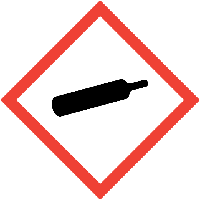 Няма символи, които ще бъдат заместени от тозиЕксплозивСимвол:Експлодираща бомба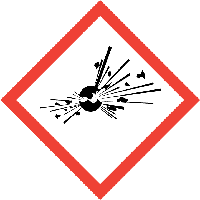 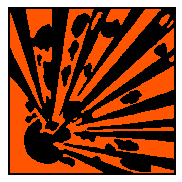 Окисляващо веществоСимвол: 
Пламък върху кръг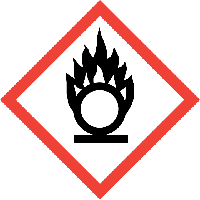 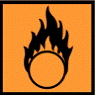 Запалимо веществоСимвол: Пламък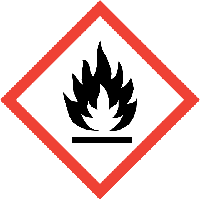 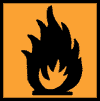 Корозивно веществоСимвол: Корозия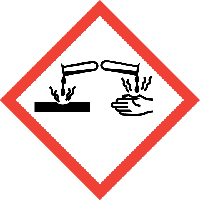 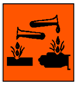 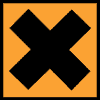 Вещество, опасно за здраветоСимвол:Удивителен знак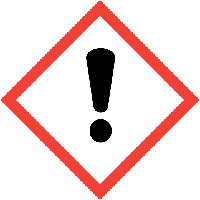 Остра токсичностСимвол:Череп и кръстосани кости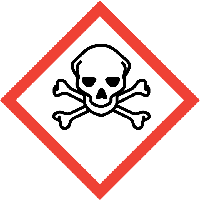 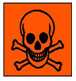 Сериозна опасност за здравето
Символ: Опасност за здравето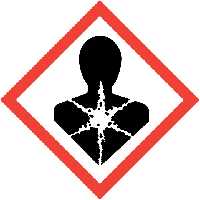 Вещество, опасно за околната среда
Символ:Околна среда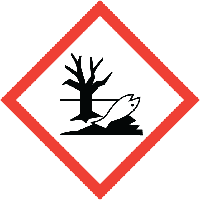 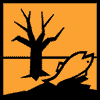 №Код и наименование на отпадъка 
(съгласно Наредба № 2 от 23.07.2014 г. за класификация на отпадъците)Код и наименование на отпадъка 
(съгласно Наредба № 2 от 23.07.2014 г. за класификация на отпадъците)Количествокг115 01 10*Опаковки, съдържащи остатъци от опасни вещества или замърсени с опасни вещества215 02 02*Абсорбенти, филтърни материали (включително маслени филтри, неупоменати другаде), кърпи за изтриване и предпазни облекла, замърсени с опасни вещества316 01 13*Спирачни течности416 01 14*Антифризни течности, съдържащи опасни вещества520 01 13*Разтворители620 01 14*Киселини720 01 15*Основи820 01 17*Фотографски химични вещества и препарати920 01 19*Пестициди1020 01 21*Флуоресцентни тръби и други отпадъци, съдържащи живак – живак и живаксъдържащи уреди, без луминесцентни лампи1120 01 27*Бои, мастила, лепила/адхезиви и смоли, съдържащи опасни вещества1220 01 29*Перилни и почистващи препарати, съдържащи опасни вещества1320 01 31*Цитотоксични и цитостатични лекарствени продукти1420 01 37*Дървесни материали, съдържащи опасни веществаОБЩО ОБЩО ОБЩО Дата на приемане на заявкатаДанни на заявителя(име, адрес, телефон за обратна връзка)Вида на отпадъците за предаванеВид и състояние на опаковките;брой опаковкиКоличество на отпадъка в кгДата на приемане на заявкатаДанни на заявителя(име, адрес, телефон за обратна връзка)Вида на отпадъците за предаванеВид и състояние на опаковките;брой опаковкиКоличество на отпадъка в кг№ по редНаселено място,адрес на приемане,
 име на заявителя и телефон за контактДата и уговорен час за приеманеКод, наименование и приблизителни количества (кг.) на отпадъците по заявкаДопълнителни указания (опаковки и др. материали за преопаковане)Код: Наименование: Количество.....кг: